                  Home Schooling 33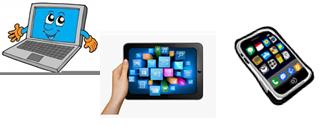 TODAY WE’RE PRACTICING QUESTIONS AND FAMILY WORDS!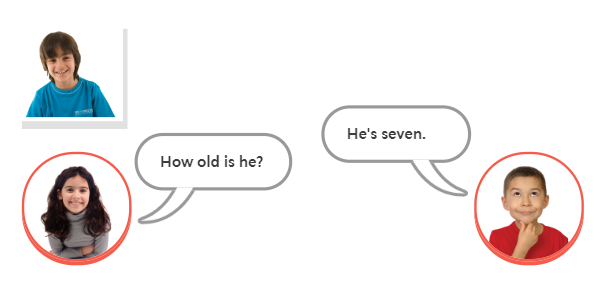 CTRL+CLICK AND WORK ONLINE: 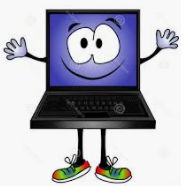 https://forms.gle/jUN3UKgbqt5FXUj37 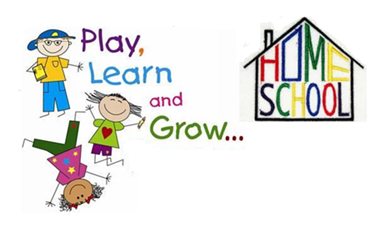 PLEASE PRESS “SUBMIT/SEND” AT THE END OF YOUR ONLINE WORKPOR FAVOR PRESIONAR “ENVIAR” AL FINAL DEL TRABAJO EN LINEA